Приложение 3 к Положению о ведомственной награде Министерства здравоохранения Донецкой Народной Республики – нагрудном знаке «Отличник здравоохранения» (п. 1.2)ФОРМА УДОСТОВЕРЕНИЯк ведомственной награде Министерства здравоохранения Донецкой Народной Республики - нагрудному знаку «Отличник здравоохранения»Обложка бланка удостоверенияВнутренняя сторона бланка удостоверения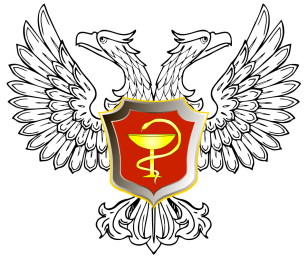      УДОСТОВЕРЕНИЕ       к ведомственной наградеМинистерства здравоохраненияДонецкой Народной Республики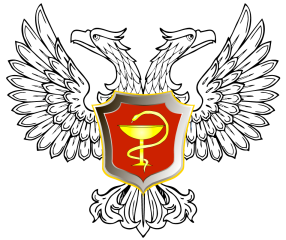 МИНИСТЕРСТВО ЗДРАВООХРАНЕНИЯ ДОНЕЦКОЙ НАРОДНОЙ РЕСПУБЛИКИФамилияИмяОтчествоНагражден(а) Нагрудным знаком«ОТЛИЧНИК ЗДРАВООХРАНЕНИЯ»Министр здравоохранения_________Приказ от_____ 20__г. №____